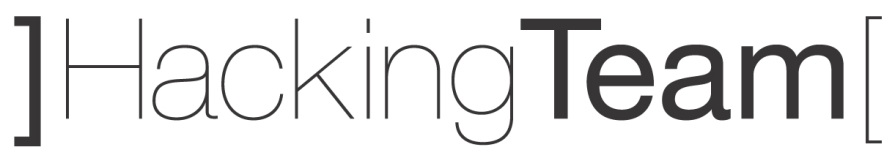 RCS-DEMOKIT- Studio –SCOPO DI QUESTO DOCUMENTOQuesto documento contiene una proposta dettagliata per l’impiego dei nuovi RCS-demokit quale strumento, tra gli altri, di dimostrazione delle funzionalità di RCS DaVinci ed è stato scritto con l’intento di selezionare dei punti di discussione sui vari temi aperti, soprattutto in termini di sicurezza.DESCRIZIONE GENERALERCS demokit è uno strumento consegnato da Hacking Team a una lista di partner selezionati  che permette loro di effettuare alcune dimostrazioni del prodotto senza la presenza o l’interazione diretta dei tecnici di Hacking Team. E’ stato ideato sulla base delle nuove policy di sicurezza che, tra le altre cose, vietano tassativamente alle persone estranee a Hacking Team o estranee ai diretti clienti di HackingTeam di venire in contatto con i sample degli installer di RCS DaVinci.CONTENUTO DEL DEMOKITPer questo motivo un demokit consta fondamentalmente di uno o più device preinfettati con agenti che che si connettono a www.demotime.org (tramite anonimyzer chain) , raccogliendo informazioni che i partner possono mostrare dal vivo ai prospect semplicemente accedendo in console con i loro account Analyst. Ogni demokit si presenta come una borsa/zaino contenente :Un laptop Windows 7Modello:  DELL XPS 13.3" SSD128 4GB layout USA Windows 7Un Android phone -> opzionaleModello: Samsung Galaxy SIIUn Blackberry -> opzionaleModello: Bold 9780Una penna usb (non brandizzata) contenente:L’installer della consoleUn documento “demokit-HowTo” che contiene parte dei contenuti di questo documento in più ne spiega il funzionamento dal punto di vista dell’utente, descrive le best practice e cosa evitare e altroNote sulle credenziali di accesso:Truecrypt pwdPassword accesso dei telefoniAccount RCSA meno della documentazione, in cui ci sono riferimenti al software “RCS”, la composizione del demokit è fatta in modo da non riportare alcuna informazione legata ad Hacking Team o a RCS DaVinci. Questo nasce dall’esigenza di mantenere nascosta l’identità di HT nel caso in cui il demokit venga perduto/rubato o utilizzato per scopi diversi. Dati dei device demokit (product number, model number, truecrypt password, system password, Machine name,phone password, etc.)Dati del la persona a cui è stato spedito il demokit + dati del suo account utente su demotime.orgBackup delle configurazioni degli agentiLICENZA di RCS-demo e BUILD AGENTILa licenza del server rcs-demo, verso cui si connettono i demokit, sarà una licenza di sviluppo. Solo Fulvio Daniele e Marco V hanno la password di accesso al server. I build degli agenti saranno tutti senza self disclosure, ovvero sui device infettati non compare alcun status log, nè gli agenti emettono suoni o lasciano intuire la loro presenza: ciò migliora l’impatto della dimostrazione e, soprattutto, evita che un device incustodito rilevi la presenza di RCS a persone non autorizzate.CONFIGURAZIONE DEI DEMOKITDEVICEI device demokit, sia desktop che mobile, sono configurati in modo da permettere all’agente installato di prelevare tutti i dati  necessari a dimostrare efficacemente le funzionalità di RCS. Per ogni piattaforma, le configurazioni degli agenti sono  identiche su tutti i demokit device. Per ogni Partner si creerà una Fake Identity (da ora “FI”, contenente nome, cognome, num telefono), in modo da simulare l’appartenenza dei device a una persona con nome e cognome . Nel server, i dati collezionati, così come le factory apparterranno ad un Target corrispondente alla Fake Identity, similmente a quanto avviene già con le catene demo (Fake Identity Leonard Miller, John Netwood etc.Desktop:FACEBOOK/GMAIL/SKYPE: ogni laptop avrà alcuni account preconfigurati contenenti dati e contatti relativi alla Fake Identity creata per quel demokit.TRUECRYPT: ogni laptop ha il drive protetto con Truecrypt, le password sono conservate nel file DEMOKIT.xls. La stessa password apre un file posizionato sul desktop che contiene un file .txt che Viene collezionato dall’agente  ANTIVIRUS: .Mobile:RUBRICA: ogni mobile avrà alcuni falsi contatti in rubrica, possibilmente relativi alla rete di contatti della Fake Identity dello specifico demokit.NO SIM: i telefoni NON conterranno alcuna simcard, sarà cura del partner provvedere al reperimento di una simcard per ogni telefono in dotazioneANDROID [Android rooted per permettere di prelevare più dati?] CONFIGURAZIONI DEGLI AGENTSTBDSPECIFICHE ACCOUNT su RCS-DEMOOgni demokit sarà legato ad un Analyst account col quale i partner potranno accedere a www.demotime.org per visualizzare i dati raccolti dagli agenti del demokit. I dettagli di ciascun account sono conservati nel file DEMOKIT.xls e sono definiti come segue: Account name: nome società (ad es.: Nice)Password definita da HT e comunicata tramite sms o emailOperation e Group hanno la forma [nome societa]-[operation/group] (ad es.: Nice-Operation, Nice-Group)Il Target ha la forma: [Nome società]-[Fake Identity] (ad es.: Nice-Guido La Vespa)Gli agenti hanno la forma: [Nome società]-[modello Hardware] (ad es.: Nice-Dell XPS, Nice-Samsung Galaxy S2)VERSION UPGRADE/REINSTALLAZIONE AGENTEOgni volta che c’è la necessità di aggiornare la versione degli agenti installati (a discrezione di HT) si indice una confcall con il partner e si gestisce da remoto l’installazione di un nuovo agente aggiornato per il device in questione. AGGIORNAMENTO PIATTAFORMAPer supportare il cambio di versione di un sistema operativo (ad es. A breve Windows 8, gia supportato dai demokit laptop) i demokit sul campo dovranno essere ritirati e aggiornati .LISTA PARTNERRCS-Demokit verrà consegnato ai seguenti partner di Hacking Team :RCS SPA (Windows)Fajar Indah (Windows + Blackberry)Miliserv (Windows + Blackberry)(Windows)NICE Systems (Windows+ Blackerry + Android)RACCOMANDAZIONI per i PARTNERDi seguito alcune importanti raccomandazioni che verranno inoltrate ai partner riguardo l’uso dei demokit:Non installare software o hardware nè aggiornare software o driver se non concordato prima con HackingTeamNon installare alcun antivirus se non concordato con HT e comunque non installare AV diversi da quelli concordati con HackingTeam.Non inserire informazioni personali [privacy?siamo coperti?]Limitare quanto più possibile l’utilizzo dei device da parte del prospect, non permettere al prospect di effettuare qualsiasi analisi sui devices o di navigare le cartelle del file system